П О С Т А Н О В Л Е Н И Е_________________                                                                                           №___________с. ЗавьяловоО создании и содержании в целях гражданской обороны запасов материально-технических, продовольственных, медицинских и иных средств В соответствии с Федеральными законами от 12.02.1998 № 28-ФЗ                                  «О гражданской обороне», от 06.10.2003 № 131-ФЗ «Об общих принципах организации местного самоуправления в Российской Федерации», постановлением Правительства Российской Федерации от27.04.2000 № 379 «О накоплении, хранении и использовании в целях гражданской обороны запасов материально-технических, продовольственных, медицинских и иных средств», в целях создания запаса материально-технических, продовольственных, медицинских и иных средств для обеспечения мероприятий гражданской обороны и первоочередного жизнеобеспечения населения, пострадавшего при военных конфликтах или вследствие этих конфликтов на территории муниципального образования «Муниципальный округ Завьяловский район Удмуртской Республики», руководствуясь Уставом муниципального образования «Муниципальный округ Завьяловский район Удмуртской Республики», ПОСТАНОВЛЯЮ:1. Утвердить Положение о накоплении, хранении и использовании в целях гражданской обороны запасов материально-технических, продовольственных, медицинских и иных средств на территории муниципального образования «Муниципальный округ Завьяловский район Удмуртской Республики» (приложение            № 1).2. Утвердить номенклатуру и объем запасов материально-технических, продовольственных, медицинских и иных средств муниципального образования «Муниципальный округ Завьяловский район Удмуртской Республики», создаваемых в целях гражданской обороны (приложение № 2).3. Рекомендовать руководителям организаций, расположенных на территории муниципального образования «Муниципальный округ Завьяловский район Удмуртской Республики», независимо от их организационно-правовой формы:организовать работу по созданию, накоплению и хранению запасов в целях обеспечения защиты персонала и выполнения мероприятий гражданской обороны, в соответствии с действующим законодательством;предоставлять информацию о создании, накоплении и хранению запасов в сектор по мобилизационной подготовке и режиму безопасности Администрации муниципального образования «Муниципальный округ Завьяловский район Удмуртской Республики» по форме (приложение № 3).4. Финансирование накопления, хранения и использования запасов осуществляется за счет бюджета муниципального образования «Муниципальный округ Завьяловский район Удмуртской Республики», организаций и предприятий, создавших запасы.5. Осуществить официальное опубликование настоящего постановления в газете «Пригородные вести», в сетевом издании – сайте муниципального образования завправо.рф и разместить на официальном сайте муниципального образования завьяловский.рф в сети «Интернет».6. Контроль за исполнением постановления оставляю за собой.Глава муниципального образования                                                                  К.Н. РусиновПОЛОЖЕНИЕ о накоплении, хранении и использовании в целях гражданской обороны запасов материально-технических, продовольственных, медицинских и иных средств в муниципальном образовании «Муниципальный округ Завьяловский район Удмуртской Республики»Настоящее Положение о накоплении, хранении и использовании в целях гражданской обороны запасов материально-технических, продовольственных, медицинских и иных средств в муниципальном образовании «Муниципальный округ Завьяловский район Удмуртской Республики» (далее – муниципальное образование) разработано в соответствии с Федеральным законом от 12.02.1998 № 28-ФЗ «О гражданской обороне», постановлением Правительства Российской Федерации от 27.04.2000 № 379 «О накоплении, хранении и использовании в целях гражданской обороны запасов материально-технических, продовольственных, медицинских и иных средств» и определяет порядок накопления, хранения и использования в целях гражданской обороны запасов материально-технических, продовольственных, медицинских и иных средств в муниципальном образовании (далее – запасы).Запасы предназначены для первоочередного жизнеобеспечения населения, пострадавшего при военных конфликтах или вследствие этих конфликтов, а также при чрезвычайных ситуациях природного и техногенного характера и для оснащения аварийно-спасательных формирований, спасательных служб и нештатных формирований по обеспечению выполнения мероприятий по гражданской обороне при проведении аварийно-спасательных и других неотложных работ (далее – АСДНР) в случае возникновения опасностей при военных конфликтах или вследствие этих конфликтов, а также при чрезвычайных ситуациях природного и техногенного характера.Запасы накапливаются заблаговременно в мирное время в объемах, определяемых создающими их администрацией муниципального образования, муниципальными учреждениями и предприятиями, организациями, расположенными на территории муниципального образования.Запасы в целях гражданской обороны на территории муниципального образования включают в себя:запасы Администрации муниципального образования, муниципальных учреждений и предприятий – муниципальные запасы.запасы иных организаций, расположенных на территории муниципального образования – объектовые запасы.Номенклатура и объем создаваемых запасов определяются исходя из:- возможного характера военных конфликтов на территории муниципального образования;- величины вероятного ущерба объектам экономики и инфраструктуры от военных конфликтов, а также от чрезвычайных ситуаций природного и техногенного характера, возможных на территории муниципального образования;- норм минимально необходимой достаточности запасов;- норм оснащения и потребности обеспечения действий НАСФ и НФГО в соответствии с планом гражданской обороны и защиты населения муниципального образования.При определении номенклатуры и объема запасов должны учитываться имеющиеся материальные ресурсы, накопленные для ликвидации чрезвычайных ситуаций природного и техногенного характера.Номенклатура, объем и сроки создания в целях гражданской обороны запасов иных организаций, порядок и цели использования и восполнения данных запасов устанавливаются на основании внутренних (локальных) актов.Муниципальные запасы материально-технических средств включают в себя индивидуальные спасательные средства, лодки, специальную и автотранспортную технику, средства малой механизации, приборы, оборудование и другие средства, предусмотренные табелями оснащения НАСФ, спасательных служб и НФГО, а также запасы для проведения АСДНР.Муниципальные запасы продовольствия включают в себя крупы, муку, мясные, рыбные и растительные консервы, соль, сахар, чай и другие продукты.Муниципальные запасы медицинского имущества и медикаментов включают в себя лекарственные препараты и медицинские изделия.Муниципальные запасы иных средств включают в себя вещевое имущество, средства связи и оповещения, средства химической защиты, средства химической разведки и радиационного контроля, отдельные виды топлива, спички, табачные изделия, свечи и другие средства и оборудование.Номенклатура и объем муниципальных запасов утверждаются:- в администрации муниципального образования – постановлением администрации муниципального образования;- в муниципальных учреждениях и предприятиях – приказом руководителя соответствующего учреждения, предприятия.При определении номенклатуры и объема муниципальных запасов должны учитываться имеющиеся материальные ресурсы, накопленные для ликвидации чрезвычайных ситуаций природного и техногенного характера. Функции по созданию, размещению, хранению и восполнению запаса возлагаются:- по продовольствию, вещевому имуществу и предметам первой необходимости, по материально-техническому снабжению и средствам малой механизации на Управление экономического развития и сельского хозяйства Администрации муниципального образования «Муниципальный округ Завьяловский район Удмуртской Республики».Создание запасов Администрации муниципального образования и муниципальных учреждений осуществляется за счет средств местного бюджета (бюджета муниципального образования) путем закупки и закладки на хранение.Закупка, освежение и восполнение муниципальных запасов осуществляются на основании утвержденных номенклатур в соответствии с требованиями Федерального закона от 05.04.2013 года № 44-ФЗ «О контрактной системе в сфере закупок товаров, работ, услуг для обеспечения государственных и муниципальных нужд» (далее – Закон № 44-ФЗ).Вместо приобретения и хранения отдельных видов материальных ресурсов муниципальных запасов или части этих ресурсов допускается проведение предварительного отбора организаций, имеющих эти ресурсы в постоянном наличии и возможность их поставки в короткие сроки, в порядке, установленном                         Законом № 44-ФЗ.Муниципальные запасы должны храниться в условиях, отвечающих установленным требованиям по обеспечению их сохранности. Складские помещения, используемые для хранения запасов, должны соответствовать требованиям технической документации (стандартам, техническим условиям и т.д.). Требования к складским помещениям, а также к порядку накопления, хранения, освежения, использования и восполнения запасов определяются в соответствии с законодательством РФ.Использование муниципальных запасов Администрации муниципального образования осуществляется на основании решения Главы муниципального образования.Восполнение запасов Администрации муниципального образования и муниципальных учреждений, израсходованных при военных конфликтах или вследствие этих конфликтов, а также при чрезвычайных ситуациях природного и техногенного характера, осуществляется за счет средств местного бюджета (бюджета муниципального образования).19. Общее руководство и координацию деятельности Администрации муниципального образования и ее структурных подразделений, муниципальных учреждений и предприятий по созданию, хранению и освежению муниципальных запасов осуществляет сектор по мобилизационной подготовке и режиму безопасности  Администрации муниципального образования «Муниципальный округ Завьяловский район Удмуртской Республики» (далее – сектор по МП и РБ).20. Информация о накопленных муниципальных запасах представляется органами Администрации муниципального образования, муниципальными предприятиями и учреждениями в сектор по МП и РБ до 15 декабря каждого года (по состоянию на 1 декабря текущего года).__________________________________НОМЕНКЛАТУРА и объем запасов материально-технических, продовольственных, медицинских и иных средств муниципального образования «Муниципальный округ Завьяловский район Удмуртской Республики», создаваемых в целях гражданской обороны__________________________________Сведения о накоплении муниципальных (объектовых) запасов материальных ресурсов ГО в ________________________________                                                                                  (наименование спасательной службы, организации)по состоянию на «__» _________20__ года Руководитель спасательной службы     ______________     ________________      (организации)                                                    (подпись)                            (Фамилия и инициалы)Примечание:Порядок заполнения формы ЗМТС ГО:в графу 2 включаются материально-технических средств спасательной службы ГО (организации) согласно разработанной и утвержденной номенклатурев графе 3 указываются единицы измерения материально-технических средств в натуральном выражении (тонн, кг, компл. и др.);в графе 4 указываются планируемые объемы материально-технических средств, накапливаемые в составе запасов в целях гражданской обороны в соответствии с утвержденной номенклатурой;графа 5 заполняется на основе учетных данных инвентаризации на начало отчетного периода. Данные этой графы должны соответствовать графе 10 донесения предыдущего отчетного периода;в графе 6 записывается значение в процентном выражении, характеризующее отношение данных графы 5 к графе 4;в графе 7 показывается количество материально-технических средств, использованных в целях гражданской обороны;в графе 8 указываются цели использования материально-технических средств;в графе 9 указывается количество материально-технических средств, восполненных или заложенных в запас в отчетном периоде;в графу 10 записывается количество материально-технических средств на основании инвентаризации за отчетный период; оно должно соответствовать следующему: наличие материально-технических средств на начало отчетного периода (графа 5) плюс количество материально-технических средств, восполненных за отчетный период (графа 9), минус количество материально-технических средств, использованных в целях гражданской обороны (графа 7);в графу 11 записывается значение в процентном выражении, характеризующее отношение данных графы 10 к графе 4.__________________________________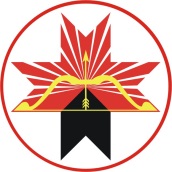 АДМИНИСТРАЦИЯМУНИЦИПАЛЬНОГО ОБРАЗОВАНИЯ«МУНИЦИПАЛЬНЫЙ ОКРУГ ЗАВЬЯЛОВСКИЙ РАЙОНУДМУРТСКОЙ РЕСПУБЛИКИ»«УДМУРТ ЭЛЬКУНЫСЬДЭРИ ЁРОСМУНИЦИПАЛ ОКРУГ»МУНИЦИПАЛ КЫЛДЫТЭТЛЭНАДМИНИСТРАЦИЕЗПриложение № 1 к постановлению Администрациимуниципального образования «Муниципальный округЗавьяловский районУдмуртской Республики»от_______________№_________Приложение № 2 к постановлению Администрациимуниципального образования «Муниципальный округЗавьяловский районУдмуртской Республики»от_______________№_________№п/пНаименование ресурсаЕдиница измеренияКоличество1Индивидуальный противохимический пакетИПП-11шт.1202Противогаз гражданский фильтрующий ГП-7шт.1203Лёгкий защитный костюм Л-1шт.304Кружка эмалированнаяшт.505Ложка столоваяшт.506Ложка чайнаяшт.507Тарелка нержавеющая для первых блюдшт.508Тарелка нержавеющая для вторых блюдшт.509Спички бытовыеупаковка5010Свечи восковые (желтые) диаметром 20мм, длиной 180шт.72011Мешок полипропиленовыйшт.20012Дозиметр электронныйшт.113Лопата штыковая с черенкомшт.2014Лопата совковая с черенкомшт.2015Лом строительный стальной, круглыйшт.2Приложение № 3 к постановлению Администрациимуниципального образования «Муниципальный округЗавьяловский районУдмуртской Республики»от_______________№_________№ п/пНаименование материально-технических средствЕдиницы измеренияПланируемые объемыНаличие по состоянию на ______20__ г.Наличие по состоянию на ______20__ г.Использовано за отчетный периодЦели использования материально-технических средствВосполнено за отчетный период (заложено)Наличие по состоянию на ______20__ г.Наличие по состоянию на ______20__ г.№ п/пНаименование материально-технических средствЕдиницы измеренияПланируемые объемыКоличество% от планируемого объемаИспользовано за отчетный периодЦели использования материально-технических средствВосполнено за отчетный период (заложено)Количество% от планируемого объема12345678910111.Материально-технические средства1.11.22.Продукты питания2.12.23.Вещевое имущество3.13.24.Медицинские средства4.14.25.и т.д.